Drawing Format Download and Opening InstructionsDownload the Format Files on the Machine Shop Website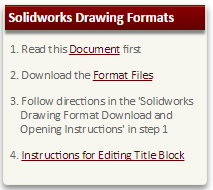 Open file location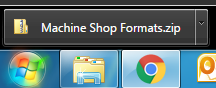 Copy the following: C:\ProgramData\SolidWorks\SolidWorks 2012\lang\englishExtract all Files 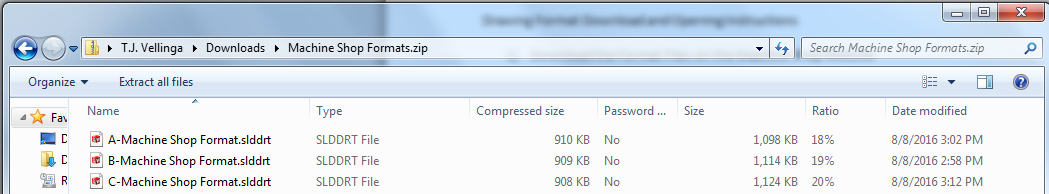 Paste “C:\ProgramData\SolidWorks\SolidWorks 2012\lang\english” in the text box, push Extract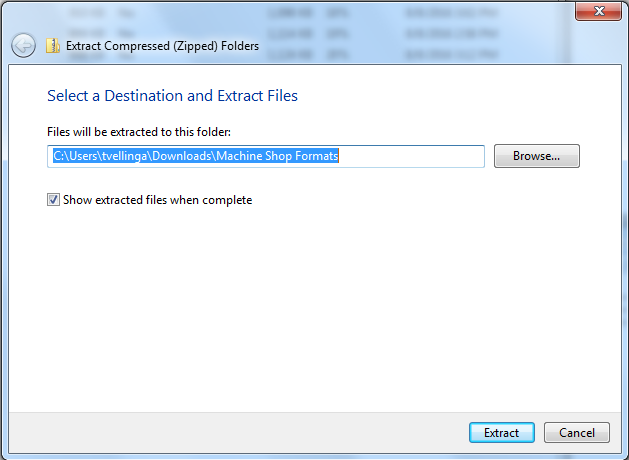 Open SolidworksCreate a new document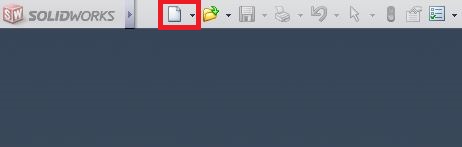 Select Drawing OR 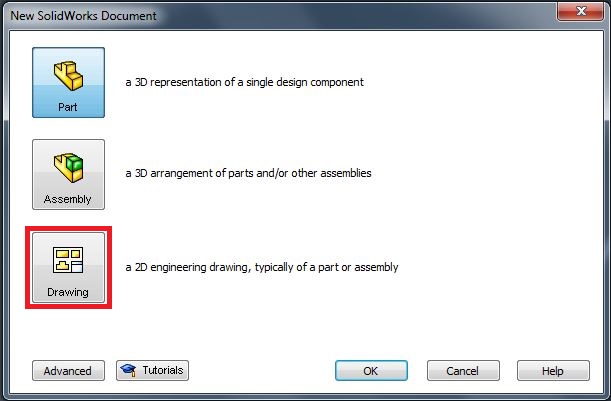 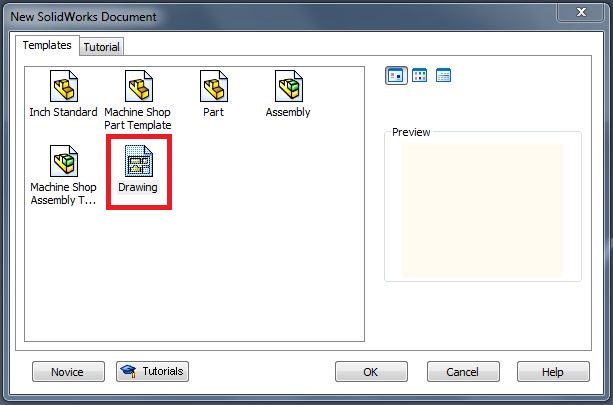 Scroll down to the bottom where you will see “A-Machine Shop Format.slddrt” “B-Machine Shop Format.slddrt” and “C-Machine Shop Format.slddrt”If you do not see them unselect the box “Only show standard formats”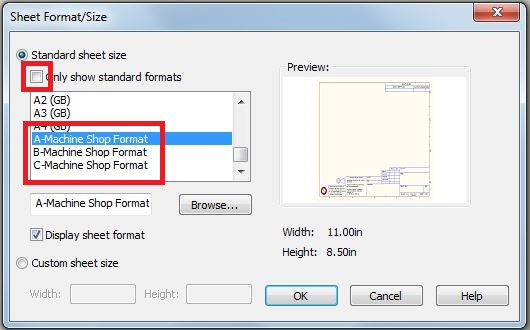 A-Machine Shop Format is for standard 8.5” X 11”B-Machine Shop Format is for standard 11” X 17”C-Machine Shop Format is for standard 17” x 22”Click OK